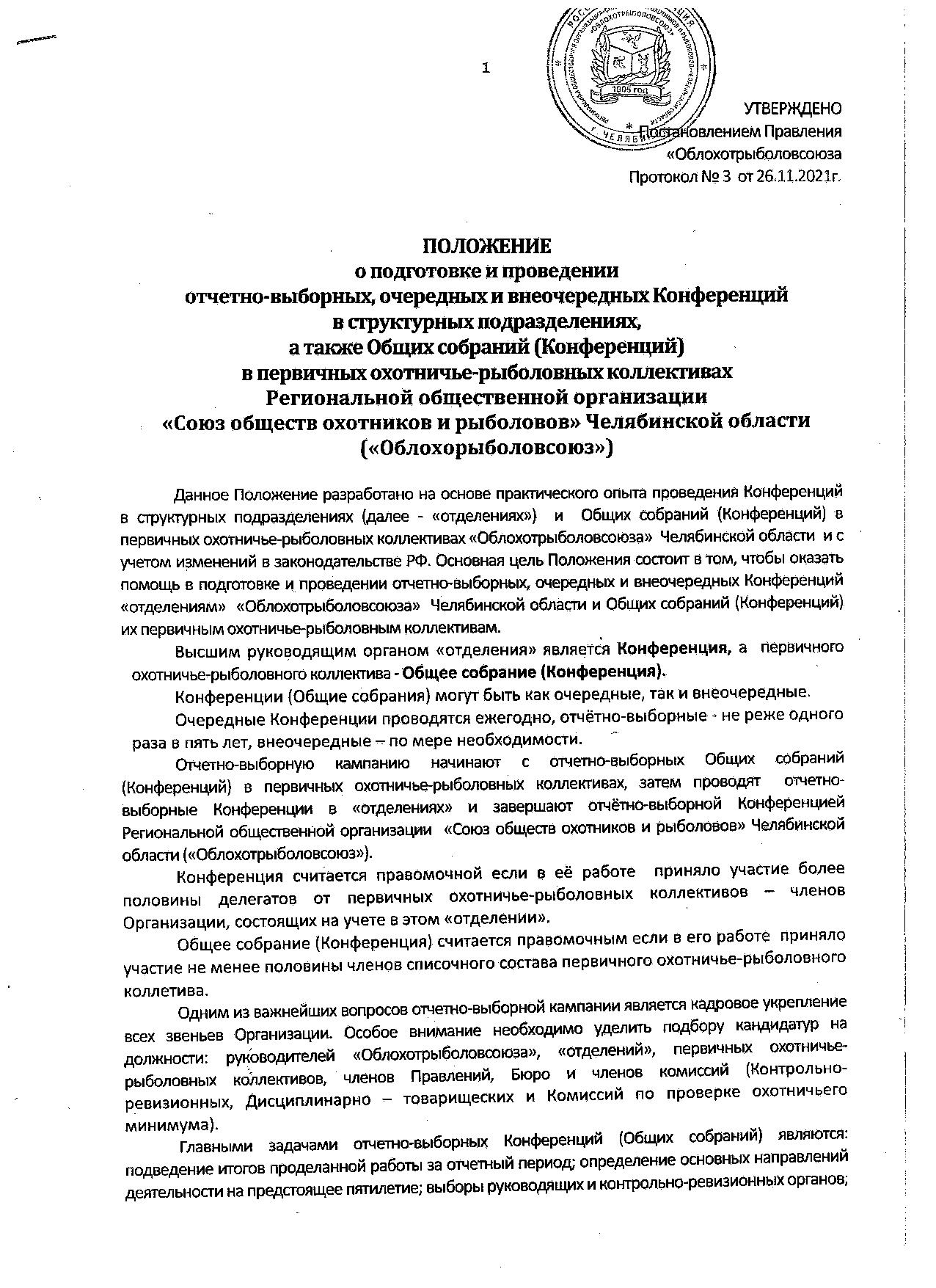 избрание, в соответствии с установленной нормой представительства,  делегатов на Конференцию вышестоящей организации.1. ОСНОВНЫЕ ТРЕБОВАНИЯ1.1. В первичных охотничье-рыболовных коллективах, насчитывающих в своем составе не более 100 членов, проводятся Общие собрания. 1.2. В первичных охотничье-рыболовных коллективах, насчитывающих в своем составе более 100 членов, проводятся Конференции (ст. 65.3 п.1 ГК РФ), делегаты на которую избираются на Общих собраниях групп членов пропорционально их долям в списочном составе первичного охотничье-рыболовного коллектива. Порядок проведения собраний в группах, такой же, как в первичных охотничье-рыболовных коллективах.Членство в общественной организации неотчуждаемо. Осуществление прав члена не может быть передано другому лицу. 1.3. Делегаты на Конференцию  «отделения» избираются на Общих собраниях (Конференциях) первичных охотничье-рыболовных коллективов в соответствии с установленной Правлением «отделения» нормой представительства.  1.4. Делегаты на Конференцию «Облохотрыболовсоюза» избираются на Конференциях «отделений» в соответствии с установленной Правлением «Облохотрыболовсоюза» нормой представительства. 1.5. Делегаты от «Облохотрыболовсоюза» на Конференцию Росохотрыболовсоюза избираются на Конференциях «Облохотрыболовсоюза»  в соответствии с установленной Центральным Правлением Росохотрыболовсоюза нормой представительства. 1.6. Делегаты, избранные на отчётно-выборную Конференцию «Облохотрыболовсоюза», «отделения», первичного охотничье-рыболовного коллектива,  принимают участие с сохранением своих полномочий на ежегодных очередных  Конференциях «Облохотрыболовсоюза», «отделения», первичного охотничье-рыболовного коллектива,  сохраняют свои полномочия до очередной отчётно-выборной Конференции «Облохотрыболовсоюза», «отделения», первичного охотничье-рыболовного коллектива. На внеочередную Конференцию «Облохотрыболовсоюза», «отделения», первичного охотничье-рыболовного коллектива делегаты избираются отдельно в порядке, предусмотренном Уставом «Облохотрыболовсоюза» (п. 5.5.). Руководящие органы Конференции избираются из состава (числа) делегатов Конференции (участников Общих собраний). 2. ПОДГОТОВКА  ОТЧЕТНО-ВЫБОРНОЙ  КОНФЕРЕНЦИИ (ОБЩЕГО СОБРАНИЯ)  2.1. Отчетно-выборная кампания начинается с принятия Правлением  «Облохотрыболовсоюза» постановления «О сроках проведения отчётно-выборной Конференции в «Облохотрыболовсоюзе». После этого, Правления «отделений» принимают аналогичные решения о проведении своих отчетно-выборных Конференций, а затем такие же решения о проведении своих отчетно-выборных Общих собраний (Конференций) принимаются на Бюро в первичных охотничье-рыболовных коллективах. Этими же решениями устанавливаются нормы представительства на Конференциях. Правления организаций утверждают планы основных мероприятий по подготовке и проведению отчетно-выборной кампании с указанием ответственных за каждый пункт мероприятий. Желательно предусмотреть следующие пункты:         Составление графика проведения отчетно-выборных Конференций (Общих собраний) в нижестоящих организациях с тем, чтобы на Конференциях (Общих собраниях) могли присутствовать члены Правления или работники аппарата вышестоящей организации;         Обеспечение своевременного оповещения делегатов и приглашенных о времени и месте проведения Конференции (Общего собрания);          Проведение инструктивного совещания с руководителями организаций по подготовке Конференций, на котором необходимо дать разъяснения требований Устава  «Облохотрыболовсоюза» по выборам руководителей «отделений», первичных охотничье-рыболовных коллективов, составов Правлений, Контрольно-ревизионных комиссий, Дисциплинарно-товарищеских комиссий, Комиссий по приему охотминимума, делегатов на Конференцию вышестоящей организации.          Подготовка доклада о работе Правления (Председателя Правления) за отчетный период и утверждение его на Правлении «отделения», заседании Бюро первичного охотничье-рыболовного коллектива.          Подготовка проектов постановлений по повестке дня Конференции, изготовление бланков временных удостоверений и мандатов делегатов;        Подготовка проектов по составам рабочего президиума, секретариата, мандатной, счетной и редакционной комиссий;          Сбор выписок из протоколов проведённых Конференций (Общих собраний) нижестоящих организаций по избранию делегатов и анкет на них для работы мандатной комиссии; составление списка делегатов Конференции;         Подготовка материалов для раздачи делегатам Конференции (участникам Общего собрания);         Подготовка списка приглашенных на Конференцию (Общее собрание). Целесообразно пригласить представителей органа, принявшего решение о регистрации Организации, а также вышестоящей организации, «отделения», первичного охотничье-рыболовного коллектива, депутатов, работников государственных органов исполнительной власти, средств массовой информации,  других общественных организаций;       Подготовка порядка ведения Конференции (Общего собрания), проекта регламента (для председательствующего на Конференции);       Выбор и подготовка помещения для проведения Конференции (Общего собрания), помещений для регистрации делегатов и приглашенных, работы секретариата (секретаря), мандатной, редакционной и счетной комиссий;         Составление и утверждение сметы расходов на проведение Конференции (Общего собрания).       2.2. Важное значение для работы Конференции (Общего собрания) имеет содержание отчётного доклада (Правления) председателя Правления.  Желательно, чтобы доклад содержал всесторонний критический анализ деятельности Правления «отделения», Бюро первичного охотничье-рыболовного коллектива за отчетный период, был насыщен положительными и отрицательными примерами работы различных звеньев «отделения», первичного охотничье-рыболовного коллектива, конкретных работников. В докладе должны присутствовать выводы и предложения по дальнейшему совершенствованию деятельности Организации и её руководящих органов.          Структура доклада Правления (председателя Правления) должна включать следующие разделы:            Краткое вступление;           Организационно-массовая работа (количество членов, состоящих на учете (повысилась численность или нет), какие первичные охотничье-рыболовные коллективы работали, как выполнялись требования Устава «Облохотрыболовсоюза», какие проведены массовые мероприятия, фотоконкурс, секционная работа, работа со средствами массовой информации, кого награждали (отметили за отчетный период);           Ведение охотничьего хозяйства (динамика изменения численности охотничьих ресурсов (по видам), показатели рыбохозяйственной деятельности, динамика изменения численности охотничьих собак, состоящих на учете, мероприятия по охотничьему собаководству);          Финансово-хозяйственная деятельность (поступление и расходование средств);          Краткая заключительная часть.             Правление и руководитель «отделения», Бюро первичного охотничье-рыболовного коллектива  подготавливают свой доклад в соответствии с их компетенциями согласно Уставу Организации.            2.3. В отчетном докладе Контрольно-ревизионной комиссии (КРК) необходимо показать  сколько за отчетный период проведено ревизий и других проверок, характер высказанных в адрес Правления замечаний и рекомендаций, как они учитывались в работе Правления и руководителя; отразить взаимоотношения КРК, Правления и руководителя «отделения», Бюро первичного охотничье-рыболовного коллектива; дать характеристику работы членов Контрольно-ревизионной комиссии, Дисциплинарно-товарищеской комиссии, Комиссии по проверке охотничьего минимума.          Структура доклада Контрольно-ревизионной комиссии должна включать следующие разделы:           Краткое вступление;           Численный состав КРК;         Нормативные документы, которыми руководствовалась КРК в своей работе (Устав «Облохотрыболовсоюза», Положение о КРК «Облохотрыболовсоюза»,  Рекомендации по проведению ревизий в «отделениях» «Облохотрыболовсоюза», Обзорные письма КРК «Облохотрыболовсоюза», нормативно-правовые акты РФ). Участие в обучающих семинарах «Облохотрыболовсоюза»;         Количество заседаний КРК;         Количество проведённых ревизий. Количество предложений, данных в Актах ревизий. Наиболее серьёзные нарушения, выявленные в ходе ревизий;          Порядок рассмотрения предложений КРК на заседаниях Правления «отделения». Количество Распоряжений, выпущенных в «отделении» по результатам ревизий. Как осуществлялся контроль за исполнением предложений КРК;          Количество выездных проверок, проведённых КРК в «отделении». Результаты выездных проверок;         Основные нарушения в работе «отделения», которые не устранены на дату проведения отчётно-выборной Конференции.          Краткая заключительная часть.             2.4. На отчетно-выборных Конференциях (Общих собраниях) в обязательном порядке должны приниматься постановления по отчету (Правления) Председателя Правления (определение основных задач на предстоящее пятилетие), а также и по другим вопросам повестки дня. В связи с этим, необходимо заранее подготовить соответствующие проекты. Основными требованиями к проектам постановлений Конференции (Общего собрания) являются отсутствие «общих» деклараций и максимальная конкретность с указанием сроков и ответственных за исполнение.            На Конференции (Общем собрании) необходимо рассмотреть имеющиеся проблемы в сфере охотничье-рыболовного хозяйства, мешающие выполнению уставных задач Организации. По этим вопросам было бы правильным принять на Конференциях (Общих собраниях) обращения к органам власти.3. ОСОБЕННОСТИ ПОДГОТОВКИ ВНЕОЧЕРЕДНОЙ КОНФЕРЕНЦИИ (ОБЩЕГО СОБРАНИЯ)Внеочередная Конференция «отделения», Общее собрание (Конференция) первичного охотничье-рыболовного коллектива может быть созвана по решению Правления Организации, по решению Правления «отделения», по решению Контрольно-ревизионной комиссии Организации, по решению Контрольно-ревизионной комиссии  «отделения», по требованию не менее 1/3 количества членов Организации, состоящих на учете в данном «отделении» Организации (Устав «Облохотрыболовсоюза», п.6.6.). 4. ПОРЯДОК ПРОВЕДЕНИЯ ОТЧЁТНО-ВЫБОРНОЙ КОНФЕРЕНЦИИ (ОБЩЕГО СОБРАНИЯ)4.1. Члены Правления, Бюро первичного охотничье-рыболовного коллектива обеспечивают регистрацию делегатов Конференции (участников Общего собрания). Делегатам выдают временные удостоверения.4.2. Начинает работу Конференции руководитель «отделения»,  а работу Общего собрания первичного охотничье-рыболовного коллектива – председатель Бюро первичного охотничье-рыболовного коллектива. В запланированное время он приветствует собравшихся и сообщает, что в соответствии с утвержденной нормой представительства на Конференцию избрано____делегатов из ____ первичных охотничье-рыболовных коллективов, зарегистрировано____делегатов. Отсутствуют по уважительным причинам____делегатов  (для Общего собрания первичного охотничье-рыболовного коллектива: состоит на учете____ человек, из них присутствует	____человек, отсутствуют ____человек.). 4.3. Оглашается список приглашенных на Конференцию (Общее собрание).4.4. Избирается рабочий президиум Конференции (Общего собрания). 4.5. Далее Конференцию (Общее собрание) ведет Председатель президиума, который избирается членами рабочего президиума. Председательствующим на любой Конференции (Общем собрании) не может быть руководитель «отделения», Бюро (ст. 65.3 п. 4 ГК РФ)! У председательствующего на Конференции (Общем собрании) могут быть заместители, которым может быть передано ведение Конференции (Общего собрания) на некоторое время. 4.6. Осуществляется формирование рабочих органов Конференции (Общего собрания): выборы секретариата или секретаря, мандатной, счетной и редакционной комиссий. Их количественный состав определяется Конференцией (Общим собранием). По всем этим вопросам проводится голосование. Руководящие органы Конференции избираются из состава (числа) делегатов.  Для технической помощи рабочим органам можно привлекать членов Правления «отделения», Бюро первичного охотничье-рыболовного  коллектива, но без права голоса (если они не делегаты). В исключительных случаях для технической помощи можно привлекать работников «отделения» и других граждан.Секретариат (секретарь рабочего президиума) должен в точности протоколировать все события, выступления и принятые решения.Мандатная комиссия создаётся только на отчётно-выборной Конференции. Она, по представленным документам (протоколам Конференций (Общих собраний), Анкетам, спискам делегатов) проверяет полномочия делегатов. Результаты проверки оформляются протоколом мандатной комиссии и докладываются Конференции для утверждения. (Протоколы №1,  №2)Счётная комиссия необходима для подсчёта голосов делегатов любой Конференции (участников Общего собрания). Она обязана составлять протокол результатов голосования по каждому вопросу повестки дня.  Протоколы счетной комиссии №1 и №2 докладываются Конференции для утверждения.Редакционная комиссия на любой Конференции (Общем собрании) вносит предложенные изменения и дополнения в проекты решений,  подготовленные заранее  или составленные непосредственно в ходе мероприятия. Затем отредактированные тексты предлагаются делегатам Конференции  (участникам Общего собрания) для повторного рассмотрения и окончательного утверждения. Протокол редакционной комиссии №1 докладывается Конференции (Общему собранию) для утверждения. 4.7. Утверждается повестка дня и регламент работы Конференции (Общего собрания). В повестку дня отчетно-выборной Конференции (Общего собрания) должны быть включены, как минимум, следующие вопросы: 1) Отчет о работе Правления (председателя Правления) за период с __. __. _____. по __. __. _____. и о задачах «отделения» на 20__   -  20___ г.г.;2) Отчет о работе  Контрольно-ревизионной комиссии (ревизора) за тот же период;             3) Утверждение годового отчета финансово-хозяйственной деятельности, бухгалтерского баланса «отделения» за 20___год;              4) Выборы руководителя «отделения», первичного охотничье-рыболовного коллектива; 5) Избрание представителя Конференции, который по её поручению подпишет срочный Трудовой договор с вновь избранным руководителем «отделения»;             6)  Выборы Правления «отделения», Бюро первичного охотничье-рыболовного коллектива;7)  Выборы Контрольно-ревизионной комиссии; 8) Выборы делегатов на  отчетно-выборную Конференцию вышестоящей организации; 9) Разное (другие вопросы). Примерный регламент работы Конференции (Общего собрания): докладчику по первому вопросу - до 40 минут, по второму вопросу - до 15  минут, по третьему вопросу - 7 минут, по вопросам выборов (4,5,6,7,8 вопросы) и 9 вопрос (Разное) – для информации предоставить по каждому вопросу до 7 минут, для выступлений в прениях -  до 5 минут.После  трех отчетных докладов заслушать и утвердить протоколы №1 №2 мандатной комиссии, счетной комиссии №1, редакционной комиссии №1 и сделать перерыв для обмена временных удостоверений на именные мандаты. В дальнейшем продолжить работу Конференции без перерывов.4.8. Председательствующий на Конференции, перед началом отчетных докладов, просит мандатную комиссию собраться и проверить полномочия делегатов. Он также может внести предложение, заслушать отчетные доклады: Правления (председателя Правления), а затем отчетный доклад Контрольно-ревизионной комиссии с тем, чтобы обсуждать одновременно два доклада. Председательствующий на Конференции (Общем собрании) вносит предложение: подавать заявки для выступления в прениях, а также вопросы к докладчикам задавать в письменном виде через секретариат (секретаря), выступающим в прениях вносить предложения по оценке работы Правления, Бюро и Контрольно-ревизионной комиссии («удовлетворительно», «неудовлетворительно»).4.9. На Конференции, после отчетных докладов, заслушать и утвердить протоколы: мандатной комиссии №1 и №2, счетной комиссии №1 и редакционной комиссии №1 с тем, чтобы в первый же перерыв можно было выдать делегатам именные мандаты (обменять «удостоверения» на «мандаты»)4.10. Редакционной комиссии предлагается начать работу по подготовке проекта постановления Конференции (Общего собрания).4.11. После этого проводится обсуждение отчетных докладов. Прения прекращаются по решению Конференции (Общего собрания)  путём голосования.4.12. Время выступлений гостей Конференции (Общего собрания) согласовывается с ними.4.13. Слово дается докладчикам для заключения и ответов на вопросы. Проводится голосование по оценке работы Правления «отделения», Бюро первичного охотничье-рыболовного коллектива.4.14. Оценивается работа Правления (председателя Правления) «отделения», Бюро  (председателя Бюро) первичного охотничье-рыболовного коллектива и Контрольно-ревизионной комиссии. Дается оценка («удовлетворительно», «неудовлетворительно»).4.15. Слово предоставляется редакционной комиссии по проекту постановления Конференции (Общего собрания) о задачах на предстоящий период работы, который принимается (не принимается) открытым голосованием сначала за основу, а затем, после обсуждения,  в целом.4.16. Председательствующий на Конференции (Общем собрании) предлагает перейти к следующим вопросам повестки дня: выборы руководящих органов «отделения», первичного охотничье-рыболовного коллектива. В соответствии с Уставом «Облохотрыболовсоюза» определяют порядок голосования: открытое по всем вопросам в целом или в каждом отдельном случае.При каждом голосовании необходимо обращать особое внимание на наличие кворума!4.17. После определения порядка голосования производится выдвижение кандидатур, предварительно согласованных (Устав «Облохотрыболовсоюза», п. 5.16.21.) на должность руководителя «отделения»,  первичного охотничье-рыболовного коллектива и их обсуждение.4.18. Конференция «отделения» правомочна, если в её  работе принимает участие более половины делегатов от первичных охотничье-рыболовных коллективов, состоящих на учете в этом «отделении». Решения принимаются простым большинством голосов присутствующих, а по вопросам исключительной компетенции – квалифицированным большинством в 2/3 от числа присутствующих делегатов (Устав «Облохотрыболовсоюза», п.6.7.7.). Результаты открытого голосования заносятся в общий протокол Конференции (Общего собрания) с обязательной записью, сколько голосов было подано: "за"____человек., "против"____человек., "воздержались"____человек по каждой кандидатуре на должность руководителя «отделения», первичного охотничье-рыболовного коллектива, членов Правления, членов Контрольно-ревизионной комиссии, делегатов на Конференцию вышестоящей организации. Если в результате голосования двое и более кандидатов набрали равное наибольшее количества голосов присутствующих делегатов Конференции (участников Общего собрания), то проводится второй тур голосования, в котором участвуют только данные кандидатуры. Если и во втором туре кандидаты не наберут необходимого количества голосов, то процедура выдвижения кандидатов проводится заново. Срочный Трудовой договор с вновь избранным председателем Правления «отделения», подписывает, по поручению Конференции, представитель, избранный из числа делегатов Конференции.4.19. При выборах членов Правления, членов Контрольно-ревизионной комиссии путем голосования, Конференция (Общее собрание) определяет количественный (количество членов Правления (Бюро), плюс руководитель «отделения», первичного охотничье-рыболовного коллектива), а затем - персональный состав. Делегаты Конференции (участники Общего собрания) имеют право выдвижения кандидатур, критики любого из них.4.20. При выборах делегатов на Конференцию вышестоящей организации, их количество не может превышать утвержденную свыше норму представительства, которая не подлежит обсуждению. Выборы проводятся открытым голосованием. Делегатами признаются кандидатуры, набравшие наибольшее количество голосов.4.21. До начала голосования по вопросам повестки дня Конференции (Общего собрания), необходимо утвердить протокол №1 счетной комиссии, а по окончании голосования по всем вопросам повестки дня, утвердить протокол №2 счетной комиссии.4.22. При ведении Конференции (Общего собрания), после окончания выборов руководящих органов «отделения», первичного охотничье-рыболовного коллектива, делегатов на Конференцию вышестоящей организации, председательствующий на Конференции (Общем собрании) предоставляет слово для справок, сообщений, если таковые имеются (требуются).4.23. При ведении Конференции (Общего собрания) председательствующий на Конференции (Общем собрании) спрашивает делегатов Конференции (участников Общего собрания), есть ли у них замечания по ведению Конференции (Общего собрания), закрывает Конференцию (Общее собрание).5.  ПОРЯДОК ОФОРМЛЕНИЯ РЕШЕНИЙ ОЧЕРЕДНЫХ И ВНЕОЧЕРЕДНЫХ ОТЧЁТНО-ВЫБОРНЫХ  КОНФЕРЕНЦИЙ (ОБЩИХ  СОБРАНИЙ)5.1. Работа Конференции (Общего собрания) протоколируется (составляется протокол в письменной форме) секретариатом Конференции (секретарем Общего собрания).  Протокол  подписывается председательствующим на Конференции (Общем собрании) и членами секретариата (секретарем) и должен соответствовать требованиям  главы 9.1 ГК РФ. При наличии в повестке дня Конференции (Общего собрания) нескольких вопросов, по каждому из них принимается самостоятельное решение, если иное не установлено голосованием делегатов Конференции (участников Общего собрания).В протоколе должны быть указаны:               •  дата, время и место проведения Конференции (Общего собрания);        • сведения о лицах, принявших участие в Конференции (Общем собрании) (лист регистрации);         •  результаты голосования по каждому вопросу повестки дня Конференции (Общего собрания);        •  сведения о лицах, проводивших подсчёт голосов (состав счётной комиссии);             • сведения о лицах (список), голосовавших против принятия решения Конференции (Общего собрания) и потребовавших внести запись об этом в протокол.5.2. В течение 10 дней после Конференции (Общего собрания) в Правление вышестоящей организации направляется выписка из протокола об избрании делегатов на отчётно-выборную Конференцию  вышестоящей организации и анкеты на них;5.3. После проведения Конференции (Общего собрания), в Правление вышестоящей оранизации направляются материалы согласно перечню:            протокол отчетно-выборной Конференции (Общего собрания) «отделения», первичного охотничье-рыболовного коллектива ;            протоколы заседания мандатной комиссии Конференции № 1 и № 2;    протокол заседания счетной комиссии Конференции №1 и №2;    протокол заседания редакционной комиссии Конференции №1:    протокол заседания Контрольно-ревизионной комиссии №1;            доклад о работе Правления (председателя Правления) «отделения», Бюро первичного охотничье-рыболовного коллектива  за отчетный период;              доклад о работе  Контрольно-ревизионной комиссии за отчетный период;            годовой отчет финансово-хозяйственной деятельности, бухгалтерского баланса за отчетный период;             постановление отчетно-выборной Конференции (Общего собрания) «отделения», первичного охотничье-рыболовного коллектива;            протокол заседания Правления «отделения», Бюро первичного охотничье-рыболовного коллектива по избранию заместителя председателя Правления «отделения», заместителя Бюро  первичного охотничье-рыболовного коллектива и секретаря, утверждению комиссий (Дисциплинарно-товарищеская комиссия, Комиссия по приему охотничьего минимума);   срочный Трудовой договор с вновь избранным председателем Правления «отделения», подписанный, по поручению Конференции, представителем, избранным из числа делегатов Конференции;            лист регистрации делегатов  отчетно-выборной Конференции;         список делегатов отчетно-выборной Конференции (участников Общего собрания) с указанием  первичного охотничье-рыболовного коллектива, от которого избран делегат.          анкеты делегатов, избранных на отчетно-выборную Конференцию вышестоящей организации.          5.4. Внеочередные Конференции (Общие собрания) проводятся в соответствии с Уставом «Облохотрыболовсоюза» и настоящим Положением. В случае досрочного переизбрания руководителя «отделения», первичного охотничье-рыболовного коллектива (Устав «Облохотрыболовсоюза», п. 6.9.1.), протокол Конференции (Общего собрания) и постановление о возложении обязанностей руководителя «отделения», первичного охотничье-рыболовного коллектива  на другое  лицо, предоставляется в Правление «Облохотрыболовсоюза»   не позднее, чем через 10 дней после её (его) проведения.